ДЕЛОВАЯ ИГРА с педагогами по теме: «Патриотическое воспитание»Выполнил: Старший воспитатель                                                                                                  Абзалова И.М.2020командаЧто означает слово «гимн»? (с греческого – «торжественная песня»)Гимн - торжественная песня, принятая как символ государственного или социального единстваКто автор слов и музыки гимна России?(слова С.В. Михалкова, музыка А.В. Александрова)Прочитайте 1 куплет гимнаРоссия – священная наша держава,Россия – любимая наша страна.Могучая воля, великая слава-Твоё достоянье на все времена!Славься, отечество наше свободное,Братских народов союз вековой,Предками данная мудрость народная!Славься, страна! Мы гордимся тобой!2 командаЧто означает слово «флаг»?Флаг – это прикреплённое к древку или шнуру полотнище установленных размеров и цветов, иногда с изображением на нём герба или эмблемы.Государственный флаг – это официальный символ государственной власти, который олицетворяет суверенитет и территориальную целостность государства. властиЧто означают цвета Российского флага? Кем и  почему они расположены именно в таком порядке?Красный – отвага, мужество, храбрость, а так же символизирует красоту.Синий цвет символизировал небо, целомудрие, верность, духовность, веру. Синий (голубой) считался цветом Богоматери, покровительницы русской церквией.Белый цвет обозначал мир, чистоту, правду, благородство, свободолюбие. Он являлся символом свободы и величия.Кто определил именно такое расположение цветных полос?Петр I определил точное расположение цветных горизонтальных полос, которое совпало с древним пониманием строения мира: внизу-физический, плотский (красный), выше-небесный (синий), еще выше- божественный(белый).команда1.Что означает слово «герб»? (в переводе с немецкого – «наследство»)Герб – это отличительный знак государства, города, сословия, рода, изображаемый на флагах, монетах, печатях и других официальных документах. В нём отражены особенности политического развития, история, религиозные верования, а иногда даже и географическое положение, климатические и природные условия страны2. Перечислите основные элементы герба. Что они означают?Двуглавый орел – символ власти, верховенства, силы, мудрости. Всадник олицетворяет святого воина и предстает в образе Георгия – змееборца (святого Георгия Победоносца). Это символ - борьбы добра со злом, света с тьмой, защиты Отечества, готовности народа отстаивать и защищать свою свободу и независимость.Сейчас двуглавый орел - символ единения народов, живущих в европейской и азиатской частях Российской Федерации, а три короны можно трактовать как символы трех ветвей власти – исполнительной, законодательной и судебной.Скипетр в наше время он символизирует защиту суверенитета, как всего Российского государства, так и его отдельных территорий, республик. Держава, введенная в царский обиход Борисом Годуновым, является символом единства, целостности государства.3. Что символизируют цвета и на гербе?Красный (пурпурный) цвет считался царским. Он символизировал энергию, силу. Слово «красный» означало и «красивый», и «торжественный». Золотой цвет – неизменный символ вечности, постоянства.
Конкурс «Собери пословицы и поговорки» (“рассыпались” на слова)О семье, материМатеринский гнев, что весенний снег: и много его выпадет, да скоро растает.Человек без семьи, что дерево без плодов.В семье разлад, так и дому не рад.Дерево держится корнями, а человек – семьёйО Родине, родном краеВ своем болоте и лягушка поет, а на чужбине и соловей молчит.Глупа та птица, которой свое гнездо не мило.Человек без родины, что соловей без песниДля Родины своей ни сил, ни времени не жалейО мужестве, героизмеВражескому танку там не пройти, где наша отвага стоит на пути.Трус за едой орет, отважный в деле берет.Герой никогда не умрет — он вечно в народе живет.На смелого собака лает, а трусливого - кусаетЗадание:-Каждой команде даны конверты, в которых находятся по две карточки с ребусами. В ребусах зашифрованы слова-понятия, относящиеся к теме нашей деловой игры. Задача команд расшифровать эти ребусы, назвать зашифрованные слова.Родина Память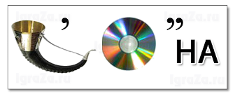 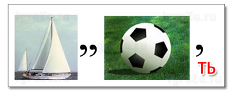 Ордена Честь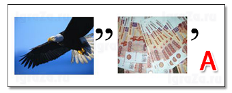 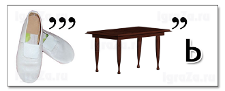 